Список таблицТаблица 1 - Планируемая программа производства  по годам	11Таблица 2 – Планируемая программа продаж	11Таблица 3 - Планируемые цены на продукцию	11Таблица 4 - Основные показатели развития животноводства в РК (во всех категориях хозяйств) на 1 января 2015 г.	12Таблица 5 – Поголовье КРС в Алматинской области, на конец года, тыс. голов	12Таблица 6 - Динамика численности коров желательного типа, гол.	13Таблица 7 - Производство и импорт продукции переработки животноводческого сырья в РК за 2014 – 2015 г.г., тонн	15Таблица 8- Рост численности скота, удельный вес, развитие генетического потенциала	18Таблица 9 – Расчет площади коровника	21Таблица 10 - Перечень необходимого оборудования для фермы	21Таблица 11 - Календарный план реализации проекта	23Таблица 12 - Инвестиционные затраты в 2016 – 2017 гг.	23Таблица 13 - Переменные расходы в месяц, без НДС	24Таблица 14 - Общие и административные расходы предприятия в месяц	25Таблица 15 - Расчет расходов на оплату труда, тыс. тг	25Таблица 16 - Инвестиции проекта, тыс. тг.	26Таблица 17 - Программа финансирования на 2016 г., тыс. тг.	26Таблица 18 - Условия кредитования	26Таблица 19 - Выплаты по кредиту, тыс. тг	26Таблица 20 - Показатели рентабельности	27Таблица 21 - Коэффициенты балансового отчета	27Таблица 22 - Финансовые показатели проекта	28Таблица 23 - Анализ безубыточности проекта, тыс.тг.	28Таблица 24 - Величина налоговых поступлений за период прогнозирования (7 лет)	28Таблица 25 - График реализации природоохранных мероприятий в рамках проекта	29Список рисунковРисунок 1 – Доля Алматинской области в общем количестве поголовья КРС	13Рисунок 2 - Средний удой на 1 корову дойного стада, типовых животных и в селекционном ядре в базовых хозяйствах	14Рисунок 3 - Производство молока в Алматинской области всех видов, тыс. тонн	16Рисунок 4 – Доля Алматинской области в общем объеме произведенного молока (2015 г.), %	16Рисунок 5 - Ранжирование предприятий переработки молока в Северо-Казахстанской области	17Рисунок 6  - Организационная структура	22РезюмеКонцепция проекта предусматривает открытие фермы по разведению молочных пород скота в Ескельдинском районе. Целью деятельности предприятия является извлечение дохода для улучшения материального благосостояния его участника.Целевой группой  планируемого предприятия будут являться потребители услуг – население области и близлежащих районов.Планируется строительство утепленного здания под коровник.Общие инвестиционные затраты по проекту включают в себя:Финансирование проекта планируется осуществить как за счет собственных средств инициатора проекта, так и за счет заемного капитала.Приняты следующие условия кредитования:Показатели эффективности деятельности предприятия на 7 год проекта.Чистый дисконтированный доход инвестированного капитала на 11 год реализации проекта при ставке дисконтировании 19% составил 22 487 тыс. тг.С экономической точки зрения проект будет способствовать:созданию новых рабочих мест, что позволит работникам получать стабильный доход;создание новой фермы по разведению молочных пород скота;поступлению в бюджет Ескельдинского района налогов и других отчислений.Среди социальных воздействий можно выделить:удовлетворение спроса населения в молочной продукции.ВведениеКазахстан - один из важнейших животноводческих районов, располагающий большими природными возможностями и исторически сложившимися навыками местного населения для развития  отгонно-пастбищных форм содержания скота, приносящих хозяйствам большие доходы с наименьшими затратами труда и средств.Казахстан со своими специфическими природными условиями и трудовыми навыками местного населения издавна считается одним из крупнейших животноводческих районов. Вплоть до освоения целинных и залежных земель в середине пятидесятых годов животноводство являлось главной отраслью сельского хозяйства республики. Несмотря на быстрое развитие земледелия со времени освоения целины, значение животноводства в экономике Казахстана и сейчас очень велико.Основной район разведения крупного рогатого скота - Северный Казахстан -   земледельчески наиболее освоенная часть республики. Здесь находится около 50 процентов всего поголовья крупного рогатого скота. Другой важный район разведения крупного рогатого скота  предгорья Южного и Восточного Казахстана. Здесь сосредоточено до 30 процентов всего поголовья. Среди разводимых в республике пород крупного рогатого скота выделяются красная степная, алатауская, таласская молочно-мясного и казахская белоголовая мясомолочного направления.Животноводство Казахстана занимает около 43% от всей валовой продукции сельского хозяйства. Животноводство является одной из основных стратегических экономических задач Казахстана и продолжает оставаться основным источником занятости, питания и доходов сельского населения.Важнейшими отраслями животноводства республики являются овцеводство и скотоводство, развито также свиноводство, птицеводство, коневодство и верблюдоводство. На востоке Республики развито мараловодство. Характер естественных кормовых угодий предопределяет развитие, прежде всего, овцеводства, мясного скотоводства, на долю которых приходится около 65% произведенного мяса в Республике.1. Концепция проектаКонцепция проекта предусматривает открытие фермы по разведению молочных пород скота. Целью деятельности предприятия является извлечение дохода для улучшения материального благосостояния его участника.Основными видами продукции будет являться молоко.Целевой группой  предприятия будут компании, которые занимаются переработкой молока и молочной продукции. Преимущества продукции составляет:- использование высокотехнологичного и современного оборудования;- экологичность;- демократичные цены.Общая площадь помещения под коровник составляет 558 квадратных метров.Данный бизнес – план не является окончательным вариантом руководства к действию, а показывает лишь потенциальную возможность развития такой бизнес – идеи. Поэтому при реализации настоящего проекта возможно изменение исходных параметров проекта. Следует более подробно раскрыть конкурентные преимущества планируемой к выпуску продукции, а также отличительные особенности приобретаемого оборудования.2. Описание продукта (услуги) Молоко у коров, коз, овец и других теплокровных образуется в молочной железе — вымени путем сложных преобразований пищевых веществ, поступающих из крови. Для синтеза 1 л молока через вымя должно пройти 400—500 л крови. Молоко и молочные продукты уникальны по своей высокой пищевой ценности.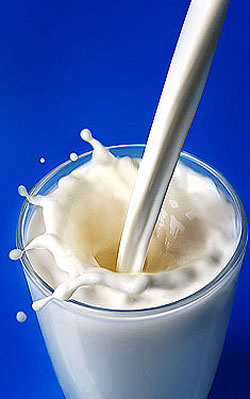 Молоко и большинство молочных продуктов относятся к числу скоропортящихся продуктов, так как представляют прекрасную среду для развития микроорганизмов. Исключением является парное молоко, которое в течение 2—3 ч после удоя обладает повышенной стойкостью к хранению благодаря наличию в это время естественных антимикробных веществ. Сразу после отела в течение 6—8 дней молоко называют молозивом, которое характеризуется желтоватым цветом, густой консистенцией, специфическим запахом и солоноватым привкусом.Молочные продукты подразделяют на следующие группы: цельномолочные—молоко, сливки, молочнокислые напитки, сметана, творог; сыры; молочные консервы; масло; мороженое. В Республике Казахстан получили распространение 6 пород молочного скота и 2 породы комбинированного молочно-мясного направления продуктивности.Из молочных пород скота 5 являются адаптированными.Черно-пестрая порода является наиболее многочисленной и представлена популяциями из России, Литвы, Латвии, Эстонии. В настоящее время скот этой породы разводится почти во всех природно-климатических зонах страны. Продуктивность коров колеблется в пределах 2,2-6,0 тыс. кг молока и выше.Красная степная порода в большей степени распространена на севере республики и частично в западном регионе (Актюбинская область). В среднем по республике от коров этой породы надаивают 2,0 – 4,0 тыс. кг молока. Начиная с 80-х годов прошлого столетия, с целью повышения молочной продуктивности коров красной степной породы, проводилось скрещивание с красной эстонской, бурой латвийской, англерской и красной датской породами. В последние 20 лет в скрещивании используются красно-пестрые голштины. Селекционная работа направлена на создание интенсивного молочного типа красного скота с удоем 4,5 – 5,0 тыс. кг молока за лактацию.Бурая латвийская порода сосредоточена только в пределах одного племенного стада и особой роли в товарном производстве молока  не играет.Айрширская порода, участвовавшая в селекции для увеличения жирномолочности симментальской, черно-пестрой, аулиеатинской пород сейчас сошла на нет. Среди скота молочного направления продуктивности можно выделить отечественную аулиеатинскую черно-пеструю породу, получившую распространение в Южно-Казахстанской и частично в Жамбылской областях. Особенностью этой породы является хорошая приспособленность к условиям жаркого климата юга Казахстана, пастбищному содержанию на предгорных и горных лугах, а также устойчивость к кровепаразитарным заболеваниям (тейлериоз и приоплазмоз). На основе этой породы ведется селекция на создание внутрипородного молочного черно-пестрого типа скота с использованием генофонда черно-пестрых пород и голштинов из Европы, Северной Америки и Канады. Молочно-мясные породы представлены отечественной алатауской и адаптированной симментальской породами.Алатауская порода создана путем воспроизводительного скрещивания местного казахского скота с швицкой породой из Европы и признана как самостоятельная в 1950 году. Распространена на юго-востоке республики. В большинстве племенных хозяйств от коров надаивают по 4 000-5 500 тыс. кг молока жирностью 3,8-4,0%. Молодняк породы отличается высокой энергией роста и при интенсивном откорме бычки к 18 мес. достигают живой массы 500 кг, затрачивая на 1 кг прироста массы 6,5 – 7,0 корм. ед. В алатауской породе создан внутрипородный бурый тип «Ақ-Ырыс» с использованием швицев американской селекции с продуктивностью более 5,0 тыс. кг молока за лактацию, в племенном ядре соответственно 7,0 – 11,0 тыс. кг молока.Симментальская порода крупного рогатого скота одна из старейших адаптированных культурных пород в нашей стране, получившая распространение в Павлодарской и Восточно-Казахстанской областях. Основной массив симментальского скота создан путем широкомасштабного скрещивания (1932-1950 гг.) животных казахской, калмыцкой, красной степной пород с симментальскими быками из России, Украины, Австрии, Швейцарии и Германии. В настоящее время в породе создан (2009 г.) внутрипородный красно-пестрый тип «Ертіс» путем сложного воспроизводительного скрещивания с монбельярдской, немецкой пестрой, айрширской и красно-пестрой голштинской пород.3. Программа производствВ таблице 1 представлена планируемая программа производства по годамТаблица 1 - Планируемая программа производства  по годам Программа продаж будет осуществляться на основе результатов проведенных маркетинговых исследований (с целью определения предпочтений потребителей), а также посредством рекламных акций и заключения контрактов на поставку продукции.Таблица 2 – Планируемая программа продажПри формировании цен была учтена покупательная способность потребителей, определяемая средним уровнем их доходов. Формирование цен основано на рыночных ценах и полной себестоимости продукции.Таблица 3 - Планируемые цены на продукциюЦена на молоко рассчитывалась, исходя из закупочных цен (рыночная цена упакованного молока – от 100 до 130 тг./литр).При расчете программы продаж инфляция во внимание не принималась, поскольку связанное с инфляцией повышение цен пропорционально отразится на увеличении цен продаж предприятия.4. Маркетинговый план4.1 Описание рынка продукции (услуг)На животноводство приходится 40 % валовой продукции мирового сельского хозяйства, где работает почти миллиард человек в мире. Животноводство – одна из наиболее динамичных отраслей сельского хозяйства. В течение последних десятилетий отрасль быстро развивалась и причем ожидается, что спрос на животноводческую продукцию будет продолжать активно расти из-за увеличения народонаселения, повышения благосостояния и урбанизации. В республике насчитывается около 6,2 млн. голов крупного рогатого скота. По состоянию на 1 января 2019 г. в целом по республике увеличилось поголовье:- крупного рогатого скота – на 1,1% до 6 160,4 тыс. голов;- в том числе коров – на 2,3% до 2 778,8 тыс. голов;- птицы – на 1,1% до 33 036,3 тыс. голов.Таблица 4 - Основные показатели развития животноводства в РК (во всех категориях хозяйств) на 1 января 2019 г.   Источник: Агентство РК по статистикеТаблица 5 – Поголовье КРС в Алматинской области, на конец года, тыс. голов                                             Источник: Агентство РК по статистикеКак видно по рисунку 4, поголовье крупного рогатого скота в Алматинской области с каждым годом увеличивается.Рисунок 1 – Доля Алматинской области в общем количестве поголовья КРС                                       Источник: Агентство РК по статистикеДоля Алматинской области в общем количестве поголовья КРС в целом по республике составляет 13,3%.В племенных формированиях надой на корову находится в пределах 4,5 – 5,5 тыс. кг молока в год, против 2,5 тыс. кг по республике.В алатауской породе создан молочный тип скота «Ақ-Ырыс»  численностью 2262 гол. (2014 г.), с удоем в племенных стадах 5,0 тыс. кг и выше за лактацию, по селекционному ядру (n=200) от 7,0 до 11 тыс. кг молока.Таблица 6 - Динамика численности коров желательного типа, гол.Источник: Информационно-аналитическая система крупномасштабной селекции в скотоводствеВ симментальской породе создан красно-пестрый молочный тип скота «Ертіс» (2015 г.) с удоем по стадам 4,4 тыс. кг молока в год. Коровы желательного типа (n=2 729) дают по 4951 кг молока, в селекционном ядре (n=130) от 5 888 до 8 000 кг.В черно-пестрой породе завершено создание черно-пестрого типа скота «Сайрам» с удоем по стадам 4812 кг молока за лактацию, по желательному типу (n=1082) - 5005 кг и в селекционном ядре от 6 800 до 7 100 кг молока за лактацию.Рисунок 2 - Средний удой на 1 корову дойного стада, типовых животных и в селекционном ядре в базовых хозяйствах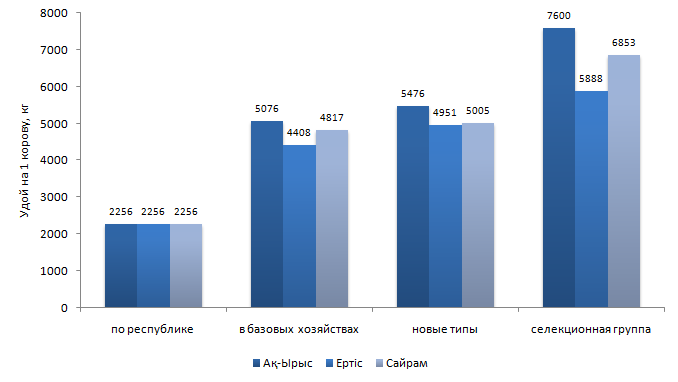                            по республике      в базовых хозяйствах      новые типы       селекционная группа                                                     Ақ-Ырыс               Ертіс              СайрамИсточник: Информационно-аналитическая система крупномасштабной селекции в скотоводствеЕмкость рынка молока и молочных продуктов в Казахстане составляет 175 тыс. т продукции в год на сумму 47 млрд. тенге. При этом объем импорта в общей массе занимает от 40% до 80 % в зависимости от вида продукции.В принципе, Казахстан сейчас неплохо обеспечивает себя молоком. Но низкая продуктивность коров и мелкая товарность ферм дают малую производительность труда и, соответственно, мизерные доходы, которые поставщики молочных продуктов пытаются компенсировать повышением цен. В итоге их продукция подчас оказывается дороже, чем в развитых странах, где население имеет куда более высокие заработки и пенсии. Вот в чем соль вопроса. К тому же открытый рынок вводит в нашу страну конкурентную продукцию, которая может разорить отечественного производителя. В целом население республики по национальным нормам потребления полностью обеспечено молоком и молочными продуктами. В 2015 году каждый казахстанец в среднем потребил порядка 300 кг молока и молочных продуктов (данные департамента перерабатывающей промышленности и агропродовольственных рынков Министерства сельского хозяйства РК). В 2015 г. сельхозтоваропроизводители сдали заводам на переработку более 1,4 млн. тонн молока. Доля переработки к общему объему производства за 2015 год составила 30,4%, что выше уровня 2014 года на 3,3%. При этом объем производства молочных продуктов в денежном выражении в  2015 году по сравнению с 2014 годом увеличился на 23%. Он составил 113,9 млрд. тенге, или примерно 780 млн долларов.На сегодня выпуск молочной продукции осуществляется на 200 предприятиях, общей мощностью более 2 млн. тонн переработки молока в год при использовании мощностей на 71%. На долю молочной промышленности в денежном выражении приходится около 17% от общего объема производимых продуктов питания (по данным департамента Минсельхоза). В то же время в прошлом году Казахстан импортировал молочных продуктов на сумму 355 млн. долларов США. Это, по данным департамента Минсельхоза, 15% от общего объема импорта пищевых продуктов в республику. Основные поставщики – страны ТС, а также Украина и Кыргызстан. Наблюдался и рост нашей поставки молочной продукции по всем видам в страны ближнего зарубежья – в частности, в Россию, Таджикистан, Узбекистан. К примеру, в 2015 году по сравнению с 2014 годом на 29% увеличился экспорт кисломолочных продуктов. Но эти продукты не делают погоды во внешнем товарообороте. Отечественная молочная продукция по качеству и цене даже на внутреннем рынке испытывает давление со стороны стран Таможенного союза (по словам министра сельского хозяйства РК Ахылбека Куришбаева). Молочная отрасль всегда была и остается ведущей отраслью агропромышленного комплекса республики, на долю которой приходится около 20% объема производимых в Казахстане продуктов питания. Кроме того, в продуктовой корзине Казахстана, состоящей сегодня из 43 социально значимых продуктов питания, более 11% приходится на молочные продукты. Потребление молочных продуктов в республике на душу населения ежегодно увеличивается, повышается спрос на них у нас и во всем мире. В текущем году в Казахстане отмечается рост производства переработанной животноводческой продукции.Таблица 7 - Производство и импорт продукции переработки животноводческого сырья в РК за 2018 – 2019 г.г., тоннИсточник: Министерство сельского хозяйства РКПо данным таблицы, в стране потребляется 114 % сухого молока, 73,3 % кисломолочной продукции, 51,9 % масла импортного производства. Динамика производства молока в Алматинской области представлена на рисунке 3.Рисунок 3 - Производство молока в Алматинской области всех видов, тыс. тонн                                       Источник: Агентство РК по статистикеКак показывает рисунок, производство молока в Алматинской области имеет тенденцию к увеличению. Так, если в 2017 году было произведено 512,9 тыс. тонн молока, то в 2018 году объем произведенного молока увеличился на 14,4% и составил 587,0 тыс. тонн.Рисунок 4 – Доля Алматинской области в общем объеме произведенного молока (2017 г.), %                                              Источник: Агентство РК по статистикеДоля Алматинской области в общем объеме произведенного молока в республике по данным 2017 года составляет 10,9%.4.2 Основные и потенциальные конкурентыВ Алматинской области молокоперерабатывающие предприятия по объему производственных мощностей разделены на следующие группыРисунок 5 - Ранжирование предприятий переработки молока в Алматинской областиПо исследуемому региону в сельских населенных пунктах объектов глубокой переработки молока нет.4.3 Прогнозные оценки развития рынка, ожидаемые измененияЖивотноводство в республике является одной из основных отраслей аграрного сектора экономики. Богатейшие пастбищные угодья и благоприятные природно-климатические условия создают хорошую основу для развития отрасли. Реализация государственной политики в отрасли животноводства обеспечивает стабильный рост численности скота и птицы, производства продукции животноводства, повышение продуктивности скота и птицы, улучшение воспроизводства стада.На позитивные сдвиги в отрасли животноводства определенное влияние оказывает проводимая в животноводстве селекционно-племенная работа. Племенная база в животноводстве характеризуется стабильным ростом количества племенных хозяйств, ежегодно их число увеличивается на 40-50 единиц. Однако удельный вес племенных животных в общем поголовье все еще остается низким.Общий объем финансирования по развитию агропромышленного сектора составляет порядка 4 млрд. долларов США. С учетом выполнения программы развития агропромышленного сектора РК на 2010-2014 годы целями МСХ РК являются: - увеличение объемов производства животноводческой продукции в сельхозформированиях и удовлетворение потребности внутреннего рынка в качественной животноводческой продукции;- создание экспортного потенциала по отдельным видам животноводческой продукции за счет улучшения производства и перевода его на промышленную основу.В целях повышения эффективности государственной поддержки производителей говядины и молока, выделение субсидий в скотоводстве увязали с обязательностью участия хозяйствующих субъектов в крупномасштабной селекции, предполагающей внедрение в масштабах республики единой системы воспроизводства с использованием лучших генотипов крупного рогатого скота для ускорения процесса улучшения породных и продуктивных качеств разводимых в республике животных.Таблица 8- Рост численности скота, удельный вес, развитие генетического потенциалаИсточник: Данные МСХ РКПо мнению РА РФЦА госпрограмма предусматривает развитие животноводческого комплекса без увязки группирования личных подсобных хозяйств, и тем самым ситуация с количеством голов будет улучшаться в будущем только в крупных сельхозформированиях.4.4 Стратегия маркетингаЦеновая политика на молочную продукцию формируется рынком. Ключевыми игроками рынка выступают основные закупщики сырья – предприятия перерабатывающей сферы.Цены реализации молока в качестве сырья перерабатывающим предприятиям – в течение года претерпевают сезонные колебания. В случае организации на предприятии законченного цикла производства, т.е. организация производства молока с последующей глубокой переработкой с выходом на конечного потребителя, возможно значительное снижение себестоимости молочной продукции, цены при этом также регулируются рынком.В рассматриваемом случае с организацией молочно-товарной фермы был определен производственный цикл: производство молока сырого. В данном случае каналы сбыта имеет простую структуру и характеризуется как короткий канал. Анализ каналов реализации молочной продукции в Республике Казахстан и сопоставление цен по различным каналам показал, что большая часть продукции реализуется хозяйствами перерабатывающим предприятиям, организациям оптовой торговли, через сеть собственных магазинов.Частота потребления. Высокая частота потребления требует постоянного наличия и легкости доступа к продукции, соответственно, сложного канала сбыта. В случае с молочной продукцией необходимо указать на тот факт, что данный вид товара относится к группе часто потребляемых товаров. Этапы стимулирования сбыта:- Формирование списка потенциальных покупателей в целевых звеньях каналов сбыта;- Подготовка имиджевых материалов;- Разработка системы бонусов и скидок;- Демпинговая политика на начальном этапе выхода на целевого конечного потребителя.5. Техническое планирование5.1 Технологический процессУсловия содержания животных на молочно-товарных фермах зависят от хозяйственных и других конкретных условий. В настоящее время на фермах крупного рогатого скота применяются три способа содержания поголовья: привязной, беспривязный, комбинированный.Привязной способ содержания животных применяется на молочных и мясомолочных фермах. Он характеризуется тем, что животные зимой находятся в стойлах на привязи, а летом – на выгульных площадках или в лагерях. При данном способе содержания каждому животному выделяется определенное место, оборудованное привязью, кормушкой, автопоилкой и средствами уборки навоза. При этом содержание коров требует больших затрат труда и денежных средств. Однако при привязном содержании возможно нормированное индивидуальное и групповое кормление коров в стойлах, экономное использование кормов и подстилки, возможности ухода за каждым животным.Беспривязный способ содержания характеризуется тем, что животные содержатся группами без привязи в помещениях. При таком содержании животные имеют свободный доступ к кормам и воде. Этот способ содержания позволяет упростить процессы обслуживания животных, уменьшить количество необходимой техники, а за счет уменьшения амортизационных отчислений и транспортных операций снизить и себестоимость продукции. Однако непременным условием такого содержания является наличие необходимого количества кормов, производственных помещений и подстилочного материала.При комбинированном способе содержания животные находятся в помещении на привязи, а в теплое время года весной, летом и осенью – на выгульных площадках. Этот способ содержания совмещает в себе элементы привязного и беспривязного способов содержания. Для группового нормирования кормления животных, при этом способе содержания, у кормушек на выгульно-кормовых площадках необходимо установить оборудование для фиксирования животных во время кормления.Из рассмотренных способов содержания животных принимается привязной способ, так как хозяйство планирует организовать молочную ферму. Этот способ содержания животных даст хозяйству экономию кормов и подстилки, индивидуальный уход за коровами.5.2 Здания и сооружения В данной компаний имеются построений .Таблица 9 – Расчет площади коровника5.3 Оборудование и инвентарь (техника)Оборудование отсутствует.Таблица 10 - Перечень необходимого оборудования для фермы5.4 Коммуникационная инфраструктура Проектом предусмотрено строительство помещения под коровник - утепленное здание, в котором будет присутствовать необходимая коммуникационная структура (электро-, тепло- и водоснабжение).6. Организация, управление и персоналОбщее руководство предприятием осуществляет директор. Заведующий  контролирует работу водителя, уборщика помещений, охранника, слесаря и завхоза. Инженеру подчиняются зоотехник и электрик.Организационная структура предприятия имеет следующий вид, представленный ниже (рисунок 6).Рисунок 6  - Организационная структураПриведенную структуру управления персоналом можно отнести к линейной. Она позволяет управляющему оперативно управлять работой предприятия и находиться в курсе событий.7. Реализация проекта7.1 План реализацииПредполагается, что реализация настоящего проекта займет период с ноября 2019 по январь 2020 г.Таблица 11 - Календарный план реализации проекта7.2 Затраты на реализацию проектаОценка инвестиционных затрат представлена в следующей таблице.Таблица 12 - Инвестиционные затраты в 2019 – 2020 гг.8. Эксплуатационные расходыЭксплуатационные расходы состоят из переменных расходов. Таблица 13 - Переменные расходы в месяц, без НДСНормы расхода были взяты из справочника фермера, выпущенного Казахским агротехническим университетом им. С.Сейфуллина. Цена на витаминно – минеральные добавки взята из коммерческого предложения производителей Республики Беларусь, г. Минск (сайт Агросервер)..9. Общие и административные расходыТаблица 14 - Общие и административные расходы предприятия в месяцОсновной статьей общих и административных расходов является ФОТ.Таблица 15 - Расчет расходов на оплату труда, тыс. тгСумма расходов на оплату труда составляет 259 тыс. тенге в месяц.10. Потребность в финансированииОбщие инвестиционные затраты по проекту включают в себя:Таблица 16 - Инвестиции проекта, тыс. тг.Финансирование проекта планируется осуществить как за счет собственных средств инициатора проекта, так и за счет заемного капитала.Таблица 17 - Программа финансирования на 2019 г., тыс. тг.Приняты следующие условия кредитования:Таблица 18 - Условия кредитованияТаблица 19 - Выплаты по кредиту, тыс. тгКредит погашается в полном объеме в 2024, согласно принятым вначале допущениям.11. Эффективность проекта11.1 Проекция Cash-flowПроекция Cash-flow (Отчет движения денежных средств, Приложение 1) показывает потоки реальных денег, т.е. притоки наличности (притоки реальных денег) и платежи (оттоки реальных денег). Отчет состоит их 3 частей: операционная деятельность - основной вид деятельности, а также прочая деятельность, создающая поступление и расходование денежных средств компании;инвестиционная деятельность — вид деятельности, связанной с приобретением, созданием и продажей внеоборотных активов (основных средств, нематериальных активов) и прочих инвестиций;финансовая деятельность — вид деятельности, который приводит к изменениям в размере и составе капитала и заёмных средств компании. Как правило, такая деятельность связана с привлечением и возвратом кредитов и займов, необходимых для финансирования операционной и инвестиционной деятельности.Анализ денежного потока показывает его положительную динамику по годам проекта.11.2 Расчет прибыли и убытковРасчет планируемой прибыли и убытков в развернутом виде показан в Приложении 2.Таблица 20 - Показатели рентабельности11.3 Проекция баланса Коэффициенты балансового отчета в 2019 г. представлены в нижеследующей таблице.Таблица 21 - Коэффициенты балансового отчета11.4 Финансовые индикаторы Чистый дисконтированный доход инвестированного капитала на 11 год реализации проекта при ставке дисконтировании 19% составил 22 342 тыс. тг.Таблица 22 - Финансовые показатели проектаТаблица 23 - Анализ безубыточности проекта, тыс.тг.Таблица показывает, что точкой безубыточности для предприятия является объем реализации в 6 951 тыс. тенге в год (2019 год). Запас финансовой устойчивости составляет 16 % в 2019 году, в дальнейшем данный показатель растет (до 66%).Таблица 24 - Величина налоговых поступлений за период прогнозирования (7 лет)Величина налоговых поступлений в результате реализации данного проекта составит  4 844 тыс. тг. за 7 лет. В расчет принималось, что предприятие применит специальный налоговый режим для юридических лиц – производителей сельскохозяйственной продукции, согласно которому такие налоги, как КПН, НДС, налог на имущество и социальный налог уменьшаются на 70%.12. Социально-экономическое и экологическое воздействие12.1 Социально-экономическое значение проекта При реализации проекта предусмотрено решение следующих задач:создание новых рабочих мест, что позволит работникам получать стабильный доход;создание новой фермы по разведению молочных пород скота;поступление в бюджет Ескельдинского района налогов и других отчислений (более 5 млн. тг. за 7 лет).Среди социальных воздействий можно выделить:удовлетворение спроса населения в молочной продукции;В результате реализации  проекта создадутся 7 рабочих мест. Планируется повышение квалификации. В затратах заложены расходы по обучению кадров.12.2 Воздействие на окружающую среду Применение всё более энергоёмких технологий в современном промышленном животноводстве сопровождается увеличением антропогенной нагрузки на окружающую среду. Это влечёт повышение затрат на предотвращение негативных последствий от загрязнений, поступающих от животноводческого комплекса.Особенно важно выявить возможные негативные последствия и определить методы их предупреждения. К таковым в соответствии можно отнести выбросы в атмосферный воздух загрязняющих и иных веществ; сбросы в водные и подземные объекты и водосборные площади; загрязнение почв; накопление отходов производства и потребления.Источники загрязнений, выделяемые животноводческими предприятиями в окружающую среду, делятся по видам на:■газопылевые выбросы — продукты разложения или сжигания органических отходов: микроорганизмы, пыль, органические соединения, окислы азота, серы, углерод;■сточные воды, содержащие полидисперсную массу с твёрдыми включениями пыли,  остатков корма, а также азот, нитриты, нитраты, хлориды, сульфаты, фосфаты, патогенные микробы, жиры, железо, бактериологические (БПК) и химические (ХПК) загрязняющие вещества, нефтепродукты, СПАВы;■органические отходы производства с множеством микроорганизмов;■непищевые отходы животноводческого комплекса: ветеринарные конфискаты, малоценные продукты, а также павший скот.Таблица 25 - График реализации природоохранных мероприятий в рамках проектаВ целях снижения негативного воздействия на природу в планах предприятия — модернизация и обновление технологического оборудования в подразделениях, внесение изменений в организацию хозяйственной деятельности, соответствующих современным экологическим нормам.Это возможно путём внедрения малоотходных и безотходных технологий, основанных на включение в хозяйственный оборот всех сырьевых ресурсов, которые постоянно образуются и накапливаются в хозяйствах. Уменьшая объёмы органических отходов, газопылевых выбросов, потребления воды и сбрасывания сточных вод, можно снижать негативное воздействие на окружающую среду.Для предотвращения загрязнения газопылевыми выбросами на предприятии будет установлена пылегазоулавливающая аппаратура, обеспечивающая очистку вентиляционного воздуха от неприятных запахов перед выбросом в атмосферу.Уменьшение органических отходов будет достигаться организацией правильного хранения, транспортировки, утилизации и переработки органических отходов, применения современных методов утилизации и получения вторичной продукции.ПриложенияРасходы, тыс.тг.2 019Инвестиции в основной капитал7 000Оборотный капиталВсего7 000Источник финансирования, тыс.тг.СуммаПериодДоляСобственные средств0%Заемные средства7 00011.2019100%Всего7 000100%Валюта кредитатенгеПроцентная ставка, годовых19%Срок погашения, лет5,0Выплата процентов и основного долгаежемесячноЛьготный период погашения процентов, мес.6Льготный период погашения основного долга, мес.0Тип погашения основного долгаравными долямиГодовая прибыль (7 год), тыс.тг.11 214Рентабельность активов37%Внутренняя норма доходности (IRR)65%Чистая текущая стоимость (NPV), тыс.тг.22 487Окупаемость проекта (простая), лет3,4Окупаемость проекта (дисконтированная), лет3,8Показатель (годовой)2 0192 0202 0212 0222 0232 024Удой молока, л.70 56097 440118 608139 776157 240199 223Поголовье коров, гол.202025293342Средний удой на 1 корову, л/год4 8004 8004 8004 8004 8004 800Производство мяса, тн.000000Статья доходовДата начала реализации201920202021202220232024Реализация молокас 11.168 4678 77010 67512 58014 15217 930Всего8 4678 77010 67512 58014 15217 930Молокотг./литр без НДС902019 год2018 год2019 г. к 2018 г2019 г. к 2018 г2019 год2018 год±%Производство продукции животноводстваПроизводство продукции животноводстваПроизводство продукции животноводстваПроизводство продукции животноводстваПроизводство продукции животноводствареализация скота и птицы на убой в живом весе, тыс. т1 646,01 598,247,8103,0молоко коровье, тыс. т5 341,25 269,072,2101,4яйцо куриное, млн. шт.3 700,93 286,4414,5112,6Численность скота и птицы, тыс. головЧисленность скота и птицы, тыс. головЧисленность скота и птицы, тыс. головЧисленность скота и птицы, тыс. головЧисленность скота и птицы, тыс. головкрупный рогатый скот6 160,46 095,265,2101,1в т. числе коровы2 778,82 717,261,6102,3овцы 15 167,414 660,8506,6103,5козы2 672,92 708,9-3698,7свиньи1 356,11 326,229,9102,3птица33 036,332 686,4349,9101,1Тип2018 год2019 год2019 г. в % к 2018 г.Бурый «Ақ-Ырыс»1 7222 26228,3Красно-пестрый «Ертіс»2 4342 72912,1Черно-пестрый «Сайрам»8041 08234,5Всего по типам4 9606 07322,4 (в среднем)Наименование продукцииПроизводствоПроизводствоПроизводствоИмпортИмпортИмпортДоля импорта во внутреннем потреб.  %Доля импорта во внутреннем потреб.  %Наименование продукции20182019%20182019%20182019Изделия колбасные33 55034 353102,420 951,412 406,259,238,426,5Консервы мясные и мясорастительные4 5117 467165,53 329,61 6995142,919,3Молоко обработанное жидкое и сливки193 438241 693124,938 819,735 259,390,816,712,7Молоко сухое2 7692 29482,810 028,611 434,711489,183,3Масло сливочное13 04810 51480,68 825,54 578,951,940,430,4Сыры и творог11 44612 536109,520 201,317 533,286,866,559,5Молоко и сливки сгущенные7 9787 59095,136 132,818 645,951,682,972Кисломолочные продукты80 43293 236115,929 346,821 503,273,326,818,8Мороженое11 52213 238114,910 111,38 013,279,247,338Численность животныхГодыГодыГодыГодыГодыГодыГодыГодыГодыЧисленность животных201720172017201820182018201920192019Численность животныхТыс. головУд. вес сельхозформир., %Уд. вес плем. поголовья, %Тыс. головУд. вес сельхозформир., %Уд. вес плем. поголовья, %Тыс. головУд. вес сельхозформир., %Уд. вес плем. поголовья, %КРС6 65021106 90023127 1502414Овцы и козы19 730351820 640372021 6703922Свиньи1 39025151 42026171 4602819Лошади1 6703681 75038101 8403911Птица38 560611740 470632242 5006422max поголовье, гол.127в т.ч. взрослое поголовье72        молодняк54норма площади на 1 голову (взр), м25,0норма площади на 1 голову (мол), м32,5Помещение для доильного станка, м20Помещение для хранения молока, м230Помещение для кормов, м230Необходимая площадь коровника, м2558№НаименованиеШт.1Оборудование отсутствуетМероприятия\Месяц2 0192 0192 020Мероприятия\Месяц11121Проведение маркетингового исследования и разработка ТЭОРешение вопроса финансированияПолучение кредитаПоиск персоналаЗакуп КРСНаименованиеСумма, тыс. тг.2019 – 20202019 – 2020НаименованиеСумма, тыс. тг.НоябрьДекабрьПокупка КРС7 0003 500,03 500,0Итого7 0003 500,03 500,0Производственные расходыЕд.изм.Цена, тыс.тг.Норма          (тн. в год)20192017-2021Взрослое стадогол.28189Сенотыс.тг.16,11,63544 796Соломатыс.тг.8,00,8891 210Зерновыетыс.тг.20,10,82363 197Итоготыс.тг.6809 203Затраты20192017 – 2021ФОТ2591 294Вет.препараты100672Электроэнергия1575Транспортные1575Прочие непредвиденные расходы20100Итого4092 216№ДолжностьКол-воокладИтого ЗП к начислениюК выдачеФОТПроизводственный персонал1Доярка250100901042Скотник250100901043Разнорабочий150504552Итого5150250225259Всего по персоналу5150250225259Расходы, тыс.тг.2 019Инвестиции в основной капитал7 000Оборотный капиталВсего7 000Источник финансирования, тыс.тг.СуммаПериодДоляСобственные средств0%Заемные средства7 00011.2019100%Всего7 000100%Валюта кредитатенгеПроцентная ставка, годовых19%Срок погашения, лет5,0Выплата процентов и основного долгаежемесячноЛьготный период погашения процентов, мес.6Льготный период погашения основного долга, мес.0Тип погашения основного долгаравными долямиВознаграждение19,0%201920202021202220232024ПериодитогоВСЕГОВСЕГОВСЕГОВСЕГОВСЕГОВСЕГООсвоение7 000 7 000 Капитализ-я %0 0 0 0 0 0 0 начисление %3 048 111 1 170 874 579 283 31 Погашено ОД7 000 130 1 556 1 556 1 556 1 556 648 Погашено %3 048 111 1 170 874 579 283 31 Остаток ОД0 6 870 5 315 3 759 2 204 648 0 Годовая прибыль (7 год), тыс.тг.11 214Рентабельность активов37%Текущая ликвидность0,8Коэффициент покрытия обязательств собственным капиталом1,4Внутренняя норма доходности (IRR)65%Чистая текущая стоимость (NPV), тыс.тг.22 342Окупаемость проекта (простая), лет3,4Окупаемость проекта (дисконтированная), лет3,8Период201920202021202220232024Доход от реализации услуг8 77010 67512 58014 15217 93020 595Балансовая прибыль1 2133 0214 7315 9489 34611 214Полная себестоимость услуг7 5567 6537 8498 2048 5849 381Постоянные издержки6 1575 9935 8435 8435 6495 842Переменные издержки1 4001 6602 0062 3612 9353 539Сумма предельного дохода7 3709 01510 57411 79014 99517 056Доля предельного дохода в выручке0,8400,8440,8410,8330,8360,828Предел безубыточности7 3267 0976 9517 0136 7547 054Запас финансовой устойчивости предприятия (%)16%34%45%50%62%66%Безубыточность84%66%55%50%38%34%Вид налогаСумма, тыс.тг.НДС2 099Налоги и обязательные платежи от ФОТ2 745Итого4 844Цель мероприятияМероприятиеСнижение негативного воздействия на природу1.Модернизация и обновление технологического оборудования2.Внедрение малоотходных и безотходных технологий3.Уменьшение объемов органических отходов, газопылевых выбросов, потребления воды и сбрасывания сточных водПредотвращение загрязнения газопылевыми выбросами1.Установка пылегазоулавливающей аппаратурыУменьшение органических отходов1.Организация правильного хранения, транспортировки, утилизации и переработки навоза2.Применение современных методов утилизации и получения вторичной продукции